Epimedokoreanin C, a prenylated flavonoid isolated from Epimedium koreanum, induces non-apoptotic cell death with the characteristics of methuosis in lung cancer cellsXiaoqing Liu, Shuqi Wang, Hao Zheng, Qingying Liu, Tao Shen, Xiaoning Wang, Dongmei Ren*Key Laboratory of Chemical Biology (Ministry of Education), School of Pharmaceutical Sciences, Cheeloo College of Medicine, Shandong University, 44 West Wenhua Road, Jinan 250012, P. R. China; liuxiaoqing@mail.sdu.edu.cn (X.L.); wangsq@sdu.edu.cn (S.W.); ZhengH_ao@163.com (H.Z.); 1041679565@qq.com (Q.L.); shentao@sdu.edu.cn (T.S.); wangxn@sdu.edu.cn (X.W.) *	Correspondence: rendom@sdu.edu.cn (D.R.); Tel.: +86-531-88382012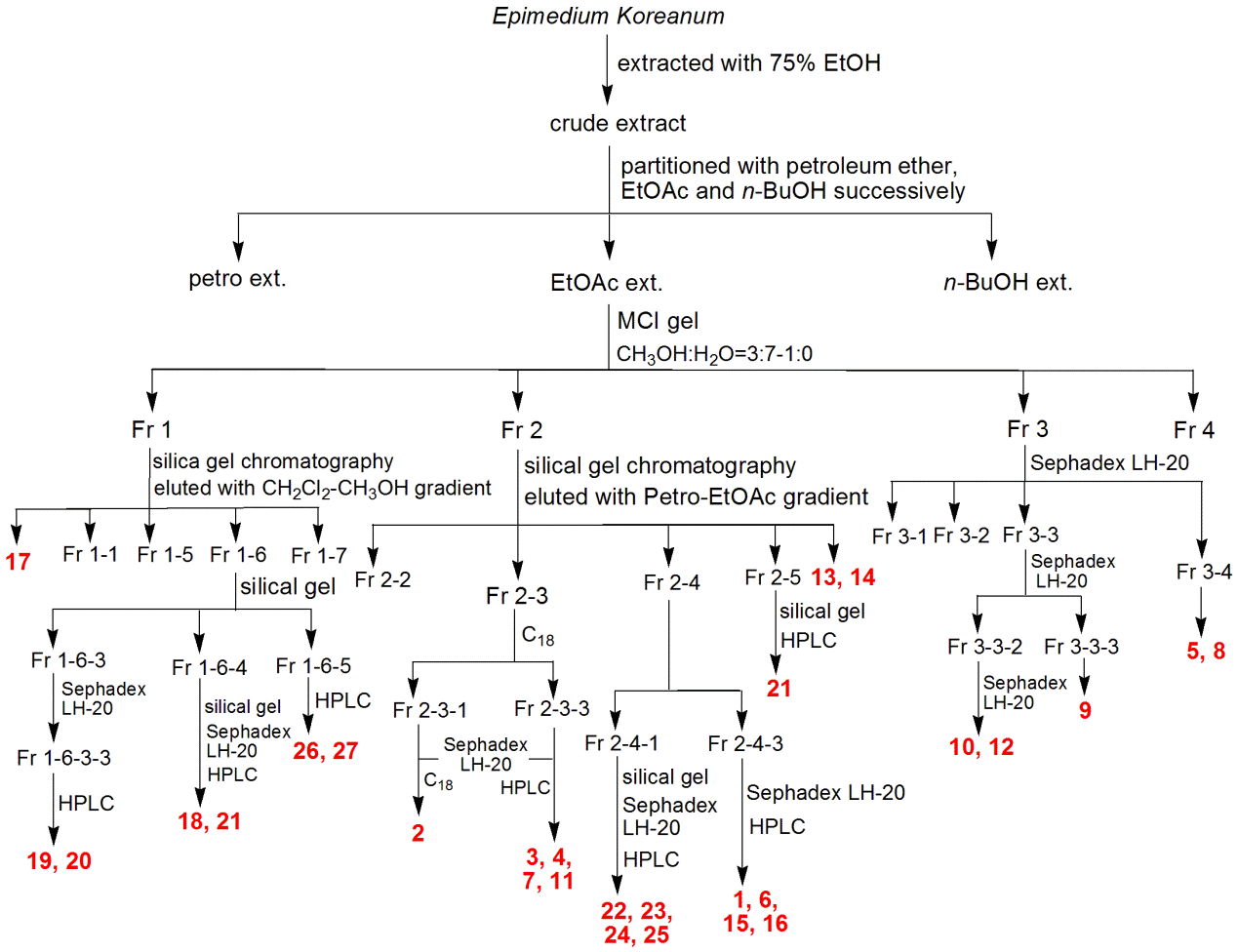 Figure S1. A schematic procedure for the isolation of 27 prenylated flavonoids from E. koreanum.Table S1. Prenylated flavonoids from E. koreanum and their IC50 values.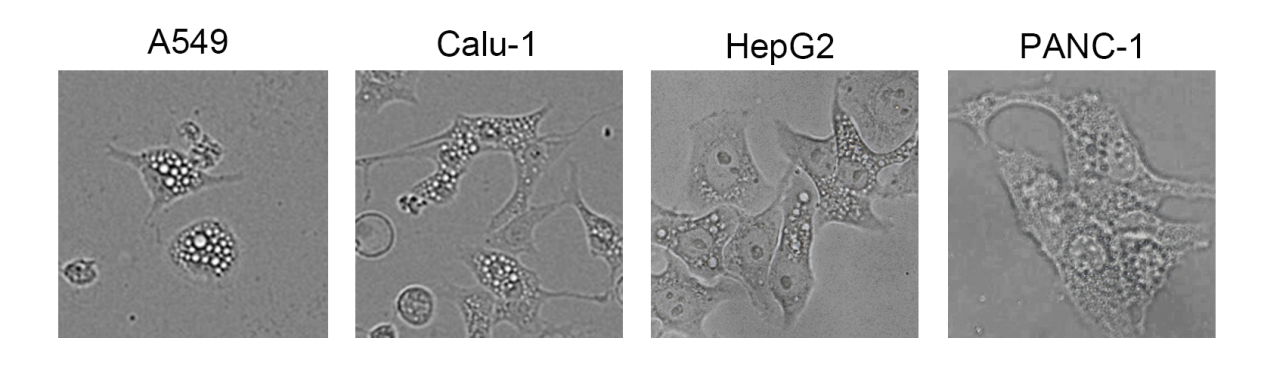 Figure S2. EKC induced vacuoles in four cancer tumor cells.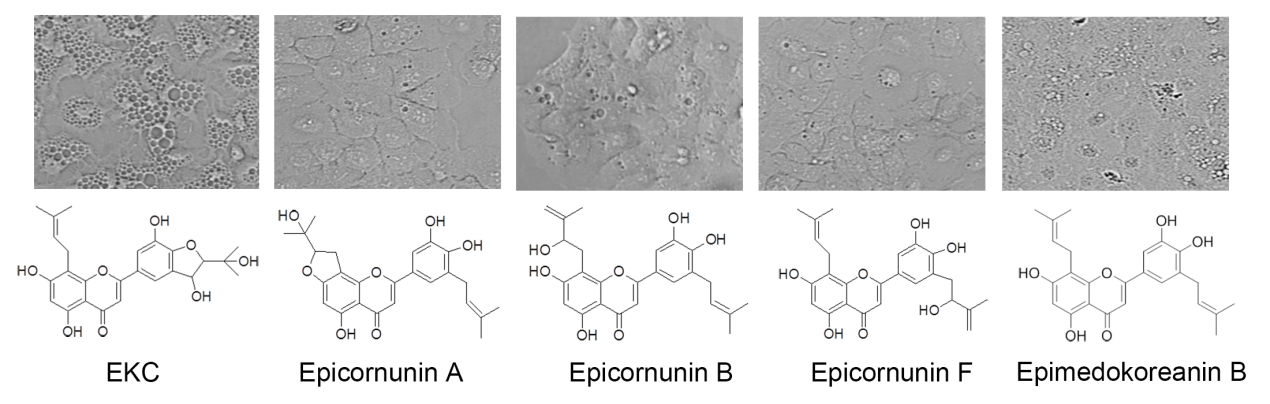 Figure S3. Effects of EKC and four closely related compounds in NCI-H292 cells.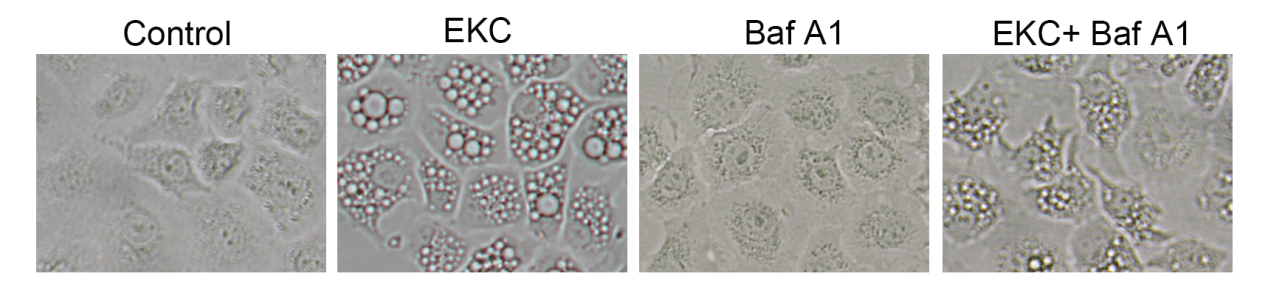 Figure S4. NCI-H292 cells were cultured with the EKC for 7.5 h to produce vacuoles, and Baf A1 was added to continue co-culture for 26 h.NoNameStructureIC50 (μM)1Epimedokoreanin C(EKC)17.042Epicornunin A＞503Epicornunin B44.804Epicornunin F＞505Epimedokoreanin B13.696Koreanoside F＞507Epimedokoreanin D23.538Icaritin33.969β-anhydroicaritin10.0810Epimedonin C>50115,7-dihydroxy-2-(p-hydroxyphenoxy)-6-prenylchromone25.0312Epimedonin B15.9013Icariside Ι40.1114Baohuoside Ι17.1715Koreanoside D＞5016Koreanoside E＞5017Icarrin＞5018Epimedoside C>5019Icaritin-3-O-rhamnoside＞5020Caohuoside C＞5021Ikarisoside A35.3222Korepimeoside A35.1523Korepimeoside B26.5524Korepimedoside A30.6525Sagittatoside C>5026Epimedokoreanoside Ⅲ>5027Epimedokoreanoside Ι>50